ДАЙДЖЕСТ ЗАКОНОДАТЕЛЬНЫХ ИЗМЕНЕНИЙ ОТ РОСРЕЕСТРАРосреестр подготовил первый дайджест законодательных изменений в сфере земли и недвижимости. Документ поможет вам всегда оставаться в курсе правовых нововведений, связанных с деятельностью нашего ведомства. Все материалы дайджеста изложены в простой и понятной форме. 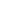 Подобные дайджесты законодательных изменений от Росреестра будут составляться и публиковаться ежеквартально. Именно этот дайджест представляет собой свод изменений в правовых нормах, которые установлены вступившими в силу в 2021 году Федеральными законами № 120-ФЗ, 191-ФЗ, 273-ФЗ и 275-ФЗ.С текстом дайджеста вы можете ознакомиться по ссылке: https://rosreestr.gov.ru/site/press/news/rosreestr-razrabotal-daydzhest-zakonodatelnykh-izmeneniy-v-sfere-zemli-i-nedvizhimosti/.